La fiche d’inscription est à retourner : Ce formulaire doit être retourné à l’adresse mail mairie@giromagny.fr avec les pièces justificatives suivantes : RIB Copie CNI de l’exposantToutes les pièces justificatives de l’activité du demandeur Eventuellement une plaquette tarifaire, et des photos des produits proposés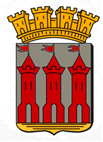 FICHE D’INSCRIPTION  « MARCHE DE NOEL » Organisé par la Commune de GIROMAGNYArrêté n°9329Nom de la Société Type de Société Adresse de la société Site internet de la société Nom/ prénom du gérant Date et lieu de naissanceAdresse postale Téléphone et mail du gérant Noms/ prénoms de l’exposant si différentTéléphone et mail de l’exposant si différent du gérantRaccordement électrique souhaité OUI     -      NONPrécisez la puissance demandée en kW : ….Je souhaite qu’un chalet me soit mis à disposition OUI – NON(Dans la limite des stocks disponibles et par ordre d’inscriptions)Numéro SIRET Transmettre inscription registre en PJKBISTransmettre copie PJPolice assurance Transmettre copie en PJ (RC-DB etc…)Je suis Producteur/artisan Commerçant/ revendeurParticulier/ professionnel/ AssociationListe des produits proposésOrigine et informations utiles sur les produits proposés Autorisation débit de boisson souhaitéeRemplir le CERFA N°11542*05 et le transmettre en PJ Je suis une association et je souhaite proposer un projet d’intérêt communalOui – Non Description du Projet : DOSSIER RECU EN MAIRIE LE AVIS DE LA COMMISSIONN° EMPLACEMENT Attribué par le placier et l’adjointe en charge